2021年高平市妇幼保健计划生育服务中心公开招聘卫生专业技术人员岗位及条件一览表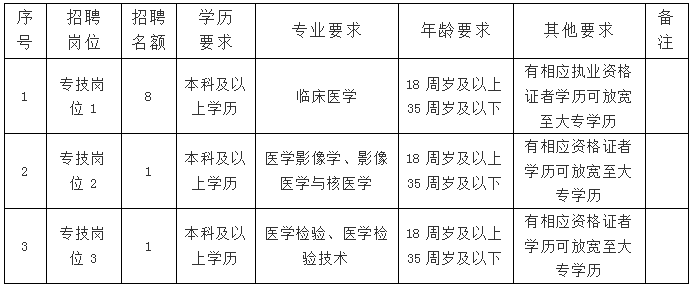 